EK-5: Öğrenci StajDeğerlendirme FormuÖĞRENCİ BİLGİLERİ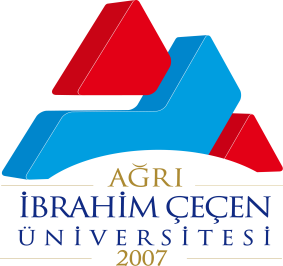 AĞRI İBRAHİM ÇEÇEN ÜNİVERSİTESİ SİVİL HAVACILIK MESLEK YÜKSEKOKULUKURUM/KURULUŞ ÖĞRENCİ STAJ     DEĞERLENDİRME FORMUGİZLİAdı Soyadı	:………………………………………T.C. Kimlik No	:……………………………………...Kayıtlı Olduğu Program Adı	:……………………………………...Öğrencinin Sürekli Adresi	:……………………………………...Telefon Numarası	: .................................................Staja Başlama Tarihi	: …..... /….... /..........Stajdan Ayrılış Tarihi	:  ........ /........ /.........Stajdan Ayrılma Nedeni : ..................................................*Genel Değerlendirme Notu Orta ve üstü olanlar başarılı sayılır.STAJ YERİ BİLGİLERİBu Bölüm Kurum/Kuruluş Yetkililerince Doldurulacaktır.KURUM/KURULUŞUN STAJDAN SORUMLU PERSONELİNİN:Staj Yeri Adı	:……………………………………………..Staj Yeri Adresi  :…………………………………………….Telefon/Faks	:…………………………………………….İmza-Mühür  :…………………………………………………………Unvan	:…………………………………………………………Adı – Soyadı   :………………………………………………………….Bu formun “Öğrenci Staj Devam Çizelgesi” ile birlikte kapalı ve mühürlü zarf içerisinde öğrenciye elden teslim edilmesi arz/rica olunur. 	
ÖĞRENCİ DEĞERLENDİRME FORMUÖĞRENCİ DEĞERLENDİRME FORMUÖĞRENCİ DEĞERLENDİRME FORMUÖĞRENCİ DEĞERLENDİRME FORMUÖĞRENCİ DEĞERLENDİRME FORMUÖĞRENCİ DEĞERLENDİRME FORMUÖĞRENCİ DEĞERLENDİRME FORMUÖĞRENCİ DEĞERLENDİRME FORMUNODEĞERLENDİRMEKRİTERİKRİTER AÇIKLAMASIÇOKİYİİYİORTAZAYIFÇOK ZAYIF1İş Bilgisiİşinin gerektirdiği teknik ve yöntemlere ilişkin bilgisi2İletişim BecerisiGelen yazılı ve/veya sözlü talimatları doğru algılaması, fikirlerini sözlü ve ya yazılı olarak ifade edebilmesi, bilgiyi zamanında ve doğru olarak iletebilmesi3Ekip Çalışmasına YatkınlıkÇalışma arkadaşları ile yardımlaşması, ekip çalışma temposuna ayak uydurabilmesi, ekip çalışmasına katkı sağlayabilmesi4Kendini GeliştirmeYeniliklere açık olması, eksiklikleri görüp tamamlayabilmesi, daha ileri görevlere kendini hazırlayabilmesi, bilgi ve becerisini arttırma çabası5Temsil YeteneğiDış görünüşü ve nezaketi, davranışları ile etrafına güven telkin etmesi, kurum içi davranışları ile örnek olması6Özverili ÇalışmaGörev ve sorumluluklarının bilincinde olması, üzerinde çalıştığıkonuyu sonuçlandırması7DayanıklılıkSürekli ve dengeli çalışma becerisi, istikrarı, gerektiğinde şikayetçi olmadan yüksek tempoda çalışabilmesi8Zaman YönetimiÖncelikleri belirlemesi, iş planlamasını ve organizasyonu zaman faktörünü dikkate alarak gerçekleştirmesi9DisiplinÖğrencinin iş saatlerine uyumu, verilen görevi verilen sürelerde bitirmeye özen göstermesi10Devam DurumuGerçekçi	mazeretler	dışında	staj	dönemi	boyuncakurum/kuruluşta devamlılığının değerlendirilmesiGenel Değerlendirme Notu (ORTALAMASI)*Genel Değerlendirme Notu (ORTALAMASI)*AŞAĞIDAKİ BÖLÜMLERİ AÇIKLAYICI ŞEKİLDE YAZMANIZI ARZ/RİCA EDERİZAŞAĞIDAKİ BÖLÜMLERİ AÇIKLAYICI ŞEKİLDE YAZMANIZI ARZ/RİCA EDERİZAŞAĞIDAKİ BÖLÜMLERİ AÇIKLAYICI ŞEKİLDE YAZMANIZI ARZ/RİCA EDERİZ1Öğrencinin en güçlü yönleri nelerdir?2Öğrencinin eksik bulduğunuz yanları nelerdir?3Öğrencinin Meslek Yüksekokulunda aldığı eğitim-öğretim kalitesi konusunda genelgörüşünüzü belirtiniz4Bu öğrenciyi mezuniyetten sonra istihdam etmeyi düşünür müsünüz?5Öğrencilerin daha iyi yetişebilmeleri için ilave önerileriniz varsa lütfen belirtiniz.……………………………………………………………………………………………………………………………………………………………………………………………………………………………………………………………………………………………………………………………………………………………………………………………………………………………………………………………………………………..Öğrencilerin daha iyi yetişebilmeleri için ilave önerileriniz varsa lütfen belirtiniz.……………………………………………………………………………………………………………………………………………………………………………………………………………………………………………………………………………………………………………………………………………………………………………………………………………………………………………………………………………………..Ayırdığınız zaman ve emek için teşekkür ederiz.Ayırdığınız zaman ve emek için teşekkür ederiz.Ayırdığınız zaman ve emek için teşekkür ederiz.